Publicado en Binéfar el 11/04/2024 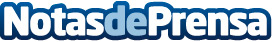 Restaurante Carmen: innovación, tradición y excelencia reconocida con el Bib Gourmand 2024Restaurante Carmen, ubicado en Binéfar (Huesca), celebra con orgullo su más reciente reconocimiento: el prestigioso Bib Gourmand 2024 de la Guía Michelin. Este galardón no solo resalta la excepcional relación calidad-precio de su cocina, sino que también refleja el compromiso continuo del equipo con la creatividad culinaria y la excelencia gastronómica. A través de una fusión única de innovación y tradición, Restaurante Carmen sigue deleitando a los comensales con su propuesta gastronómica única en AragónDatos de contacto:Iván VilanovaChef974 420 531Nota de prensa publicada en: https://www.notasdeprensa.es/restaurante-carmen-innovacion-tradicion-y Categorias: Nacional Gastronomía Aragón Restauración http://www.notasdeprensa.es